РОССИЙСКАЯ ФЕДЕРАЦИЯФЕДЕРАЛЬНЫЙ ЗАКОНО БУХГАЛТЕРСКОМ УЧЕТЕПринятГосударственной Думой22 ноября 2011 годаОдобренСоветом Федерации29 ноября 2011 годаСписок изменяющих документов(в ред. Федеральных законов от 28.06.2013 N 134-ФЗ,от 02.07.2013 N 185-ФЗ, от 23.07.2013 N 251-ФЗ,от 02.11.2013 N 292-ФЗ, от 21.12.2013 N 357-ФЗ,от 28.12.2013 N 425-ФЗ, от 04.11.2014 N 344-ФЗ,от 23.05.2016 N 149-ФЗ)Глава 1. ОБЩИЕ ПОЛОЖЕНИЯСтатья 1. Цели и предмет настоящего Федерального закона1. Целями настоящего Федерального закона являются установление единых требований к бухгалтерскому учету, в том числе бухгалтерской (финансовой) отчетности, а также создание правового механизма регулирования бухгалтерского учета.2. Бухгалтерский учет - формирование документированной систематизированной информации об объектах, предусмотренных настоящим Федеральным законом, в соответствии с требованиями, установленными настоящим Федеральным законом, и составление на ее основе бухгалтерской (финансовой) отчетности.Статья 2. Сфера действия настоящего Федерального закона1. Действие настоящего Федерального закона распространяется на следующих лиц (далее - экономические субъекты):1) коммерческие и некоммерческие организации;2) государственные органы, органы местного самоуправления, органы управления государственных внебюджетных фондов и территориальных государственных внебюджетных фондов;3) Центральный банк Российской Федерации;4) индивидуальных предпринимателей, а также на адвокатов, учредивших адвокатские кабинеты, нотариусов и иных лиц, занимающихся частной практикой (далее - лица, занимающиеся частной практикой);5) находящиеся на территории Российской Федерации филиалы, представительства и иные структурные подразделения организаций, созданных в соответствии с законодательством иностранных государств, международные организации, их филиалы и представительства, находящиеся на территории Российской Федерации, если иное не предусмотрено международными договорами Российской Федерации.2. Настоящий Федеральный закон применяется при ведении бюджетного учета активов и обязательств Российской Федерации, субъектов Российской Федерации и муниципальных образований, операций, изменяющих указанные активы и обязательства, а также при составлении бюджетной отчетности.3. Настоящий Федеральный закон применяется при ведении доверительным управляющим бухгалтерского учета переданного ему в доверительное управление имущества и связанных с ним объектов бухгалтерского учета, а также при ведении, в том числе одним из участвующих в договоре простого товарищества юридических лиц, бухгалтерского учета общего имущества товарищей и связанных с ним объектов бухгалтерского учета.4. Настоящий Федеральный закон применяется при ведении бухгалтерского учета в процессе выполнения соглашения о разделе продукции, если иное не установлено Федеральным законом от 30 декабря 1995 года N 225-ФЗ "О соглашениях о разделе продукции".5. Настоящий Федеральный закон не применяется при создании информации, необходимой для составления экономическим субъектом отчетности для внутренних целей, отчетности, представляемой кредитной организации в соответствии с ее требованиями, а также отчетности для иных целей, если законодательством Российской Федерации и принятыми в соответствии с ним правилами составления такой отчетности не предусматривается применение настоящего Федерального закона.Статья 3. Основные понятия, используемые в настоящем Федеральном законеДля целей настоящего Федерального закона используются следующие основные понятия:1) бухгалтерская (финансовая) отчетность - информация о финансовом положении экономического субъекта на отчетную дату, финансовом результате его деятельности и движении денежных средств за отчетный период, систематизированная в соответствии с требованиями, установленными настоящим Федеральным законом;2) уполномоченный федеральный орган - федеральный орган исполнительной власти, уполномоченный Правительством Российской Федерации осуществлять функции по выработке государственной политики и нормативно-правовому регулированию в сфере бухгалтерского учета и бухгалтерской отчетности;3) стандарт бухгалтерского учета - документ, устанавливающий минимально необходимые требования к бухгалтерскому учету, а также допустимые способы ведения бухгалтерского учета;4) международный стандарт - стандарт бухгалтерского учета, применение которого является обычаем в международном деловом обороте независимо от конкретного наименования такого стандарта;5) план счетов бухгалтерского учета - систематизированный перечень счетов бухгалтерского учета;6) отчетный период - период, за который составляется бухгалтерская (финансовая) отчетность;7) руководитель экономического субъекта - лицо, являющееся единоличным исполнительным органом экономического субъекта, либо лицо, ответственное за ведение дел экономического субъекта, либо управляющий, которому переданы функции единоличного исполнительного органа;8) факт хозяйственной жизни - сделка, событие, операция, которые оказывают или способны оказать влияние на финансовое положение экономического субъекта, финансовый результат его деятельности и (или) движение денежных средств;9) организации государственного сектора - государственные (муниципальные) учреждения, государственные органы, органы местного самоуправления, органы управления государственных внебюджетных фондов, органы управления территориальных государственных внебюджетных фондов.(в ред. Федерального закона от 23.05.2016 N 149-ФЗ)Статья 4. Законодательство Российской Федерации о бухгалтерском учетеЗаконодательство Российской Федерации о бухгалтерском учете состоит из настоящего Федерального закона, других федеральных законов и принятых в соответствии с ними нормативных правовых актов.Глава 2. ОБЩИЕ ТРЕБОВАНИЯ К БУХГАЛТЕРСКОМУ УЧЕТУСтатья 5. Объекты бухгалтерского учетаОбъектами бухгалтерского учета экономического субъекта являются:1) факты хозяйственной жизни;2) активы;3) обязательства;4) источники финансирования его деятельности;5) доходы;6) расходы;7) иные объекты в случае, если это установлено федеральными стандартами.Статья 6. Обязанность ведения бухгалтерского учета1. Экономический субъект обязан вести бухгалтерский учет в соответствии с настоящим Федеральным законом, если иное не установлено настоящим Федеральным законом.2. Бухгалтерский учет в соответствии с настоящим Федеральным законом могут не вести:1) индивидуальный предприниматель, лицо, занимающееся частной практикой, - в случае, если в соответствии с законодательством Российской Федерации о налогах и сборах они ведут учет доходов или доходов и расходов и (или) иных объектов налогообложения либо физических показателей, характеризующих определенный вид предпринимательской деятельности;(п. 1 в ред. Федерального закона от 02.11.2013 N 292-ФЗ)2) находящиеся на территории Российской Федерации филиал, представительство или иное структурное подразделение организации, созданной в соответствии с законодательством иностранного государства, - в случае, если в соответствии с законодательством Российской Федерации о налогах и сборах они ведут учет доходов и расходов и (или) иных объектов налогообложения в порядке, установленном указанным законодательством.3. Бухгалтерский учет ведется непрерывно с даты государственной регистрации до даты прекращения деятельности в результате реорганизации или ликвидации.4. Упрощенные способы ведения бухгалтерского учета, включая упрощенную бухгалтерскую (финансовую) отчетность, вправе применять, если иное не установлено настоящей статьей, следующие экономические субъекты:(в ред. Федерального закона от 04.11.2014 N 344-ФЗ)1) субъекты малого предпринимательства;2) некоммерческие организации;(п. 2 в ред. Федерального закона от 04.11.2014 N 344-ФЗ)3) организации, получившие статус участников проекта по осуществлению исследований, разработок и коммерциализации их результатов в соответствии с Федеральным законом от 28 сентября 2010 года N 244-ФЗ "Об инновационном центре "Сколково".(часть 4 в ред. Федерального закона от 02.11.2013 N 292-ФЗ)5. Упрощенные способы ведения бухгалтерского учета, включая упрощенную бухгалтерскую (финансовую) отчетность, не применяют следующие экономические субъекты:1) организации, бухгалтерская (финансовая) отчетность которых подлежит обязательному аудиту в соответствии с законодательством Российской Федерации;2) жилищные и жилищно-строительные кооперативы;3) кредитные потребительские кооперативы (включая сельскохозяйственные кредитные потребительские кооперативы);4) микрофинансовые организации;5) организации государственного сектора;6) политические партии, их региональные отделения или иные структурные подразделения;7) коллегии адвокатов;8) адвокатские бюро;9) юридические консультации;10) адвокатские палаты;11) нотариальные палаты;12) некоммерческие организации, включенные в предусмотренный пунктом 10 статьи 13.1 Федерального закона от 12 января 1996 года N 7-ФЗ "О некоммерческих организациях" реестр некоммерческих организаций, выполняющих функции иностранного агента.(часть 5 введена Федеральным законом от 04.11.2014 N 344-ФЗ)Статья 7. Организация ведения бухгалтерского учета1. Ведение бухгалтерского учета и хранение документов бухгалтерского учета организуются руководителем экономического субъекта.2. В случае, если индивидуальный предприниматель, лицо, занимающееся частной практикой, ведут бухгалтерский учет в соответствии с настоящим Федеральным законом, они сами организуют ведение бухгалтерского учета и хранение документов бухгалтерского учета, а также несут иные обязанности, установленные настоящим Федеральным законом для руководителя экономического субъекта.3. Руководитель экономического субъекта обязан возложить ведение бухгалтерского учета на главного бухгалтера или иное должностное лицо этого субъекта либо заключить договор об оказании услуг по ведению бухгалтерского учета, если иное не предусмотрено настоящей частью. Руководитель кредитной организации обязан возложить ведение бухгалтерского учета на главного бухгалтера. Руководитель экономического субъекта, который в соответствии с настоящим Федеральным законом вправе применять упрощенные способы ведения бухгалтерского учета, включая упрощенную бухгалтерскую (финансовую) отчетность, а также руководитель субъекта среднего предпринимательства, за исключением экономических субъектов, указанных в части 5 статьи 6 настоящего Федерального закона, может принять ведение бухгалтерского учета на себя.(в ред. Федеральных законов от 28.12.2013 N 425-ФЗ, от 04.11.2014 N 344-ФЗ)КонсультантПлюс: примечание.Положения части 4 статьи 7 не применяются в отношении лиц, на которых по состоянию на день вступления в силу данного документа возложено ведение бухгалтерского учета (часть 2 статьи 30 данного документа).4. В открытых акционерных обществах (за исключением кредитных организаций), страховых организациях и негосударственных пенсионных фондах, акционерных инвестиционных фондах, управляющих компаниях паевых инвестиционных фондов, в иных экономических субъектах, ценные бумаги которых допущены к обращению на организованных торгах (за исключением кредитных организаций), в органах управления государственных внебюджетных фондов, органах управления государственных территориальных внебюджетных фондов главный бухгалтер или иное должностное лицо, на которое возлагается ведение бухгалтерского учета, должны отвечать следующим требованиям:(в ред. Федерального закона от 23.07.2013 N 251-ФЗ)1) иметь высшее образование;(в ред. Федерального закона от 02.07.2013 N 185-ФЗ)2) иметь стаж работы, связанной с ведением бухгалтерского учета, составлением бухгалтерской (финансовой) отчетности либо с аудиторской деятельностью, не менее трех лет из последних пяти календарных лет, а при отсутствии высшего образования в области бухгалтерского учета и аудита - не менее пяти лет из последних семи календарных лет;(в ред. Федерального закона от 02.07.2013 N 185-ФЗ)3) не иметь неснятой или непогашенной судимости за преступления в сфере экономики.5. Дополнительные требования к главному бухгалтеру или иному должностному лицу, на которое возлагается ведение бухгалтерского учета, могут устанавливаться другими федеральными законами.КонсультантПлюс: примечание.Положения части 6 статьи 7 не применяются в отношении лиц, на которых по состоянию на день вступления в силу данного документа возложено ведение бухгалтерского учета (часть 2 статьи 30 данного документа).6. Физическое лицо, с которым экономический субъект заключает договор об оказании услуг по ведению бухгалтерского учета, должно соответствовать требованиям, установленным частью 4 настоящей статьи. Юридическое лицо, с которым экономический субъект заключает договор об оказании услуг по ведению бухгалтерского учета, должно иметь не менее одного работника, отвечающего требованиям, установленным частью 4 настоящей статьи, с которым заключен трудовой договор.7. Главный бухгалтер кредитной организации и главный бухгалтер некредитной финансовой организации должны отвечать требованиям, установленным Центральным банком Российской Федерации.(в ред. Федерального закона от 23.07.2013 N 251-ФЗ)8. В случае возникновения разногласий в отношении ведения бухгалтерского учета между руководителем экономического субъекта и главным бухгалтером или иным должностным лицом, на которое возложено ведение бухгалтерского учета, либо лицом, с которым заключен договор об оказании услуг по ведению бухгалтерского учета:1) данные, содержащиеся в первичном учетном документе, принимаются (не принимаются) главным бухгалтером или иным должностным лицом, на которое возложено ведение бухгалтерского учета, либо лицом, с которым заключен договор об оказании услуг по ведению бухгалтерского учета, к регистрации и накоплению в регистрах бухгалтерского учета по письменному распоряжению руководителя экономического субъекта, который единолично несет ответственность за созданную в результате этого информацию;2) объект бухгалтерского учета отражается (не отражается) главным бухгалтером или иным должностным лицом, на которое возложено ведение бухгалтерского учета, либо лицом, с которым заключен договор об оказании услуг по ведению бухгалтерского учета, в бухгалтерской (финансовой) отчетности на основании письменного распоряжения руководителя экономического субъекта, который единолично несет ответственность за достоверность представления финансового положения экономического субъекта на отчетную дату, финансового результата его деятельности и движения денежных средств за отчетный период.Статья 8. Учетная политика1. Совокупность способов ведения экономическим субъектом бухгалтерского учета составляет его учетную политику.2. Экономический субъект самостоятельно формирует свою учетную политику, руководствуясь законодательством Российской Федерации о бухгалтерском учете, федеральными и отраслевыми стандартами.3. При формировании учетной политики в отношении конкретного объекта бухгалтерского учета выбирается способ ведения бухгалтерского учета из способов, допускаемых федеральными стандартами.4. В случае, если в отношении конкретного объекта бухгалтерского учета федеральными стандартами не установлен способ ведения бухгалтерского учета, такой способ самостоятельно разрабатывается исходя из требований, установленных законодательством Российской Федерации о бухгалтерском учете, федеральными и (или) отраслевыми стандартами.5. Учетная политика должна применяться последовательно из года в год.6. Изменение учетной политики может производиться при следующих условиях:1) изменении требований, установленных законодательством Российской Федерации о бухгалтерском учете, федеральными и (или) отраслевыми стандартами;2) разработке или выборе нового способа ведения бухгалтерского учета, применение которого приводит к повышению качества информации об объекте бухгалтерского учета;3) существенном изменении условий деятельности экономического субъекта.7. В целях обеспечения сопоставимости бухгалтерской (финансовой) отчетности за ряд лет изменение учетной политики производится с начала отчетного года, если иное не обусловливается причиной такого изменения.КонсультантПлюс: примечание.С 1 января 2013 года формы первичных учетных документов, содержащиеся в альбомах унифицированных форм первичной учетной документации, не являются обязательными к применению. Вместе с тем обязательными к применению продолжают оставаться формы документов, используемых в качестве первичных учетных документов, установленные уполномоченными органами в соответствии и на основании других федеральных законов (например, кассовые документы) (информация Минфина России N ПЗ-10/2012).Статья 9. Первичные учетные документыКонсультантПлюс: примечание.Формы первичных учетных документов, утвержденные Росстатом и Банком России см. в Справочной информации.1. Каждый факт хозяйственной жизни подлежит оформлению первичным учетным документом. Не допускается принятие к бухгалтерскому учету документов, которыми оформляются не имевшие места факты хозяйственной жизни, в том числе лежащие в основе мнимых и притворных сделок.(в ред. Федерального закона от 21.12.2013 N 357-ФЗ)2. Обязательными реквизитами первичного учетного документа являются:1) наименование документа;2) дата составления документа;3) наименование экономического субъекта, составившего документ;4) содержание факта хозяйственной жизни;5) величина натурального и (или) денежного измерения факта хозяйственной жизни с указанием единиц измерения;6) наименование должности лица (лиц), совершившего (совершивших) сделку, операцию и ответственного (ответственных) за ее оформление, либо наименование должности лица (лиц), ответственного (ответственных) за оформление свершившегося события;(в ред. Федерального закона от 21.12.2013 N 357-ФЗ)7) подписи лиц, предусмотренных пунктом 6 настоящей части, с указанием их фамилий и инициалов либо иных реквизитов, необходимых для идентификации этих лиц.3. Первичный учетный документ должен быть составлен при совершении факта хозяйственной жизни, а если это не представляется возможным - непосредственно после его окончания. Лицо, ответственное за оформление факта хозяйственной жизни, обеспечивает своевременную передачу первичных учетных документов для регистрации содержащихся в них данных в регистрах бухгалтерского учета, а также достоверность этих данных. Лицо, на которое возложено ведение бухгалтерского учета, и лицо, с которым заключен договор об оказании услуг по ведению бухгалтерского учета, не несут ответственность за соответствие составленных другими лицами первичных учетных документов свершившимся фактам хозяйственной жизни.(в ред. Федерального закона от 21.12.2013 N 357-ФЗ)4. Формы первичных учетных документов определяет руководитель экономического субъекта по представлению должностного лица, на которое возложено ведение бухгалтерского учета. Формы первичных учетных документов для организаций государственного сектора устанавливаются в соответствии с бюджетным законодательством Российской Федерации.(в ред. Федерального закона от 21.12.2013 N 357-ФЗ)КонсультантПлюс: примечание.В соответствии с Федеральным законом от 06.04.2011 N 63-ФЗ (ред. от 02.07.2013) в случаях, если федеральными законами и иными нормативными правовыми актами, вступившими в силу до 1 июля 2013 года, предусмотрено использование электронной цифровой подписи, используется усиленная квалифицированная электронная подпись.5. Первичный учетный документ составляется на бумажном носителе и (или) в виде электронного документа, подписанного электронной подписью.6. В случае, если законодательством Российской Федерации или договором предусмотрено представление первичного учетного документа другому лицу или в государственный орган на бумажном носителе, экономический субъект обязан по требованию другого лица или государственного органа за свой счет изготавливать на бумажном носителе копии первичного учетного документа, составленного в виде электронного документа.7. В первичном учетном документе допускаются исправления, если иное не установлено федеральными законами или нормативными правовыми актами органов государственного регулирования бухгалтерского учета. Исправление в первичном учетном документе должно содержать дату исправления, а также подписи лиц, составивших документ, в котором произведено исправление, с указанием их фамилий и инициалов либо иных реквизитов, необходимых для идентификации этих лиц.8. В случае, если в соответствии с законодательством Российской Федерации первичные учетные документы, в том числе в виде электронного документа, изымаются, копии изъятых документов, изготовленные в порядке, установленном законодательством Российской Федерации, включаются в документы бухгалтерского учета.КонсультантПлюс: примечание.С 1 января 2013 года формы регистров бухгалтерского учета, утвержденные федеральными органами исполнительной власти до вступления в силу данного Федерального закона, не являются обязательными к применению (информация Минфина России N ПЗ-10/2012).Статья 10. Регистры бухгалтерского учета1. Данные, содержащиеся в первичных учетных документах, подлежат своевременной регистрации и накоплению в регистрах бухгалтерского учета.2. Не допускаются пропуски или изъятия при регистрации объектов бухгалтерского учета в регистрах бухгалтерского учета, регистрация мнимых и притворных объектов бухгалтерского учета в регистрах бухгалтерского учета. Для целей настоящего Федерального закона под мнимым объектом бухгалтерского учета понимается несуществующий объект, отраженный в бухгалтерском учете лишь для вида (в том числе неосуществленные расходы, несуществующие обязательства, не имевшие места факты хозяйственной жизни), под притворным объектом бухгалтерского учета понимается объект, отраженный в бухгалтерском учете вместо другого объекта с целью прикрыть его (в том числе притворные сделки). Не являются мнимыми объектами бухгалтерского учета резервы, фонды, предусмотренные законодательством Российской Федерации, и расходы на их создание.(часть 2 в ред. Федерального закона от 21.12.2013 N 357-ФЗ)3. Бухгалтерский учет ведется посредством двойной записи на счетах бухгалтерского учета, если иное не установлено федеральными стандартами. Не допускается ведение счетов бухгалтерского учета вне применяемых экономическим субъектом регистров бухгалтерского учета.(в ред. Федерального закона от 21.12.2013 N 357-ФЗ)4. Обязательными реквизитами регистра бухгалтерского учета являются:1) наименование регистра;2) наименование экономического субъекта, составившего регистр;3) дата начала и окончания ведения регистра и (или) период, за который составлен регистр;4) хронологическая и (или) систематическая группировка объектов бухгалтерского учета;5) величина денежного измерения объектов бухгалтерского учета с указанием единицы измерения;6) наименования должностей лиц, ответственных за ведение регистра;7) подписи лиц, ответственных за ведение регистра, с указанием их фамилий и инициалов либо иных реквизитов, необходимых для идентификации этих лиц.5. Формы регистров бухгалтерского учета утверждает руководитель экономического субъекта по представлению должностного лица, на которое возложено ведение бухгалтерского учета. Формы регистров бухгалтерского учета для организаций государственного сектора устанавливаются в соответствии с бюджетным законодательством Российской Федерации.КонсультантПлюс: примечание.В соответствии с Федеральным законом от 06.04.2011 N 63-ФЗ (ред. от 02.07.2013) в случаях, если федеральными законами и иными нормативными правовыми актами, вступившими в силу до 1 июля 2013 года, предусмотрено использование электронной цифровой подписи, используется усиленная квалифицированная электронная подпись.6. Регистр бухгалтерского учета составляется на бумажном носителе и (или) в виде электронного документа, подписанного электронной подписью.7. В случае, если законодательством Российской Федерации или договором предусмотрено представление регистра бухгалтерского учета другому лицу или в государственный орган на бумажном носителе, экономический субъект обязан по требованию другого лица или государственного органа изготавливать за свой счет на бумажном носителе копии регистра бухгалтерского учета, составленного в виде электронного документа.8. В регистре бухгалтерского учета не допускаются исправления, не санкционированные лицами, ответственными за ведение указанного регистра. Исправление в регистре бухгалтерского учета должно содержать дату исправления, а также подписи лиц, ответственных за ведение данного регистра, с указанием их фамилий и инициалов либо иных реквизитов, необходимых для идентификации этих лиц.9. В случае, если в соответствии с законодательством Российской Федерации изымаются регистры бухгалтерского учета, в том числе в виде электронного документа, копии изъятых регистров, изготовленные в порядке, установленном законодательством Российской Федерации, включаются в состав документов бухгалтерского учета.Статья 11. Инвентаризация активов и обязательств1. Активы и обязательства подлежат инвентаризации.2. При инвентаризации выявляется фактическое наличие соответствующих объектов, которое сопоставляется с данными регистров бухгалтерского учета.3. Случаи, сроки и порядок проведения инвентаризации, а также перечень объектов, подлежащих инвентаризации, определяются экономическим субъектом, за исключением обязательного проведения инвентаризации. Обязательное проведение инвентаризации устанавливается законодательством Российской Федерации, федеральными и отраслевыми стандартами.4. Выявленные при инвентаризации расхождения между фактическим наличием объектов и данными регистров бухгалтерского учета подлежат регистрации в бухгалтерском учете в том отчетном периоде, к которому относится дата, по состоянию на которую проводилась инвентаризация.Статья 12. Денежное измерение объектов бухгалтерского учета1. Объекты бухгалтерского учета подлежат денежному измерению.2. Денежное измерение объектов бухгалтерского учета производится в валюте Российской Федерации.3. Если иное не установлено законодательством Российской Федерации, стоимость объектов бухгалтерского учета, выраженная в иностранной валюте, подлежит пересчету в валюту Российской Федерации.Статья 13. Общие требования к бухгалтерской (финансовой) отчетности1. Бухгалтерская (финансовая) отчетность должна давать достоверное представление о финансовом положении экономического субъекта на отчетную дату, финансовом результате его деятельности и движении денежных средств за отчетный период, необходимое пользователям этой отчетности для принятия экономических решений. Бухгалтерская (финансовая) отчетность должна составляться на основе данных, содержащихся в регистрах бухгалтерского учета, а также информации, определенной федеральными и отраслевыми стандартами.(в ред. Федерального закона от 21.12.2013 N 357-ФЗ)2. Экономический субъект составляет годовую бухгалтерскую (финансовую) отчетность, если иное не установлено другими федеральными законами, нормативными правовыми актами органов государственного регулирования бухгалтерского учета.3. Годовая бухгалтерская (финансовая) отчетность составляется за отчетный год.4. Промежуточная бухгалтерская (финансовая) отчетность составляется экономическим субъектом в случаях, когда законодательством Российской Федерации, нормативными правовыми актами органов государственного регулирования бухгалтерского учета, договорами, учредительными документами экономического субъекта, решениями собственника экономического субъекта установлена обязанность ее представления.(часть 4 в ред. Федерального закона от 23.07.2013 N 251-ФЗ)5. Промежуточная бухгалтерская (финансовая) отчетность составляется за отчетный период менее отчетного года.6. Бухгалтерская (финансовая) отчетность должна включать показатели деятельности всех подразделений экономического субъекта, включая его филиалы и представительства, независимо от их места нахождения.7. Бухгалтерская (финансовая) отчетность составляется в валюте Российской Федерации.8. Бухгалтерская (финансовая) отчетность считается составленной после подписания ее экземпляра на бумажном носителе руководителем экономического субъекта.9. Утверждение и опубликование бухгалтерской (финансовой) отчетности осуществляются в порядке и случаях, которые установлены федеральными законами.10. В случае опубликования бухгалтерской (финансовой) отчетности, которая подлежит обязательному аудиту, такая бухгалтерская (финансовая) отчетность должна опубликовываться вместе с аудиторским заключением.(часть 10 в ред. Федерального закона от 21.12.2013 N 357-ФЗ)11. В отношении бухгалтерской (финансовой) отчетности не может быть установлен режим коммерческой тайны.12. Правовое регулирование консолидированной финансовой отчетности осуществляется в соответствии с настоящим Федеральным законом, если иное не установлено иными федеральными законами.Статья 14. Состав бухгалтерской (финансовой) отчетности1. Годовая бухгалтерская (финансовая) отчетность, за исключением случаев, установленных настоящим Федеральным законом, состоит из бухгалтерского баланса, отчета о финансовых результатах и приложений к ним.2. Годовая бухгалтерская (финансовая) отчетность некоммерческой организации, за исключением случаев, установленных настоящим Федеральным законом и иными федеральными законами, состоит из бухгалтерского баланса, отчета о целевом использовании средств и приложений к ним.3. Состав промежуточной бухгалтерской (финансовой) отчетности, за исключением случаев, установленных настоящим Федеральным законом, устанавливается федеральными стандартами.4. Состав бухгалтерской (финансовой) отчетности организаций государственного сектора устанавливается в соответствии с бюджетным законодательством Российской Федерации.5. Состав бухгалтерской (финансовой) отчетности Центрального банка Российской Федерации устанавливается Федеральным законом от 10 июля 2002 года N 86-ФЗ "О Центральном банке Российской Федерации (Банке России)".Статья 15. Отчетный период, отчетная дата1. Отчетным периодом для годовой бухгалтерской (финансовой) отчетности (отчетным годом) является календарный год - с 1 января по 31 декабря включительно, за исключением случаев создания, реорганизации и ликвидации юридического лица.КонсультантПлюс: примечание.Положение части 2 статьи 15 не применяется при изменении типа государственного (муниципального) учреждения (часть 3 статьи 30 данного документа).2. Первым отчетным годом является период с даты государственной регистрации экономического субъекта по 31 декабря того же календарного года включительно, если иное не предусмотрено настоящим Федеральным законом и (или) федеральными стандартами.3. В случае, если государственная регистрация экономического субъекта, за исключением кредитной организации, произведена после 30 сентября, первым отчетным годом является, если иное не установлено экономическим субъектом, период с даты государственной регистрации по 31 декабря календарного года, следующего за годом его государственной регистрации, включительно.4. Отчетным периодом для промежуточной бухгалтерской (финансовой) отчетности является период с 1 января по отчетную дату периода, за который составляется промежуточная бухгалтерская (финансовая) отчетность, включительно.5. Первым отчетным периодом для промежуточной бухгалтерской (финансовой) отчетности является период с даты государственной регистрации экономического субъекта по отчетную дату периода, за который составляется промежуточная бухгалтерская (финансовая) отчетность, включительно.6. Датой, на которую составляется бухгалтерская (финансовая) отчетность (отчетной датой), является последний календарный день отчетного периода, за исключением случаев реорганизации и ликвидации юридического лица.Статья 16. Особенности бухгалтерской (финансовой) отчетности при реорганизации юридического лица1. Последним отчетным годом для реорганизуемого юридического лица, за исключением случаев реорганизации в форме присоединения, является период с 1 января года, в котором произведена государственная регистрация последнего из возникших юридических лиц, до даты такой государственной регистрации.2. При реорганизации юридического лица в форме присоединения последним отчетным годом для юридического лица, которое присоединяется к другому юридическому лицу, является период с 1 января года, в котором внесена запись в Единый государственный реестр юридических лиц о прекращении деятельности присоединенного юридического лица, до даты ее внесения.3. Реорганизуемое юридическое лицо составляет последнюю бухгалтерскую (финансовую) отчетность на дату, предшествующую дате государственной регистрации последнего из возникших юридических лиц (дате внесения в Единый государственный реестр юридических лиц записи о прекращении деятельности присоединенного юридического лица).4. Последняя бухгалтерская (финансовая) отчетность должна включать данные о фактах хозяйственной жизни, имевших место в период с даты утверждения передаточного акта (разделительного баланса) до даты государственной регистрации последнего из возникших юридических лиц (даты внесения в Единый государственный реестр юридических лиц записи о прекращении деятельности присоединенного юридического лица).5. Первым отчетным годом для возникшего в результате реорганизации юридического лица, за исключением организаций государственного сектора, является период с даты его государственной регистрации по 31 декабря года, в котором произошла реорганизация, включительно, если иное не установлено федеральными стандартами.6. Возникшее в результате реорганизации юридическое лицо, за исключением организаций бюджетной сферы, должно составить первую бухгалтерскую (финансовую) отчетность по состоянию на дату его государственной регистрации, если иное не установлено федеральными стандартами.7. Первая бухгалтерская (финансовая) отчетность составляется на основе утвержденного передаточного акта (разделительного баланса) и данных о фактах хозяйственной жизни, имевших место в период с даты утверждения передаточного акта (разделительного баланса) до даты государственной регистрации возникших в результате реорганизации юридических лиц, за исключением организаций государственного сектора (даты внесения в Единый государственный реестр юридических лиц записи о прекращении деятельности присоединенного юридического лица).8. Порядок составления бухгалтерской (финансовой) отчетности организации государственного сектора, возникшей в результате реорганизации, устанавливается уполномоченным федеральным органом.Статья 17. Особенности бухгалтерской (финансовой) отчетности при ликвидации юридического лица1. Отчетным годом для ликвидируемого юридического лица является период с 1 января года, в котором в Единый государственный реестр юридических лиц внесена запись о ликвидации, до даты внесения такой записи.2. Последняя бухгалтерская (финансовая) отчетность ликвидируемого юридического лица составляется ликвидационной комиссией (ликвидатором) либо арбитражным управляющим, если юридическое лицо ликвидируется вследствие признания его банкротом.3. Последняя бухгалтерская (финансовая) отчетность составляется на дату, предшествующую дате внесения в Единый государственный реестр юридических лиц записи о ликвидации юридического лица.4. Последняя бухгалтерская (финансовая) отчетность составляется на основе утвержденного ликвидационного баланса и данных о фактах хозяйственной жизни, имевших место в период с даты утверждения ликвидационного баланса до даты внесения в Единый государственный реестр юридических лиц записи о ликвидации юридического лица.Статья 18. Обязательный экземпляр бухгалтерской (финансовой) отчетности1. Обязанные составлять бухгалтерскую (финансовую) отчетность экономические субъекты, за исключением организаций государственного сектора и Центрального банка Российской Федерации, представляют по одному обязательному экземпляру годовой бухгалтерской (финансовой) отчетности в орган государственной статистики по месту государственной регистрации.2. Обязательный экземпляр составленной годовой бухгалтерской (финансовой) отчетности представляется не позднее трех месяцев после окончания отчетного периода. При представлении обязательного экземпляра составленной годовой бухгалтерской (финансовой) отчетности, которая подлежит обязательному аудиту, аудиторское заключение о ней представляется вместе с такой отчетностью либо не позднее 10 рабочих дней со дня, следующего за датой аудиторского заключения, но не позднее 31 декабря года, следующего за отчетным годом.(в ред. Федерального закона от 21.12.2013 N 357-ФЗ)3. Обязательные экземпляры бухгалтерской (финансовой) отчетности вместе с аудиторскими заключениями составляют государственный информационный ресурс. Заинтересованным лицам обеспечивается доступ к указанному государственному информационному ресурсу, за исключением случаев, когда в интересах сохранения государственной тайны такой доступ должен быть ограничен.(в ред. Федерального закона от 21.12.2013 N 357-ФЗ)4. Порядок представления обязательного экземпляра бухгалтерской (финансовой) отчетности вместе с аудиторским заключением, а также правила пользования (включая плату за пользование, если иное не предусмотрено другими федеральными законами) государственным информационным ресурсом, предусмотренным частью 3 настоящей статьи, утверждаются федеральным органом исполнительной власти, осуществляющим функции по выработке государственной политики и нормативно-правовому регулированию в сфере государственной статистической деятельности.(в ред. Федерального закона от 21.12.2013 N 357-ФЗ)Статья 19. Внутренний контроль1. Экономический субъект обязан организовать и осуществлять внутренний контроль совершаемых фактов хозяйственной жизни.2. Экономический субъект, бухгалтерская (финансовая) отчетность которого подлежит обязательному аудиту, обязан организовать и осуществлять внутренний контроль ведения бухгалтерского учета и составления бухгалтерской (финансовой) отчетности (за исключением случаев, когда его руководитель принял обязанность ведения бухгалтерского учета на себя).Глава 3. РЕГУЛИРОВАНИЕ БУХГАЛТЕРСКОГО УЧЕТАСтатья 20. Принципы регулирования бухгалтерского учетаРегулирование бухгалтерского учета осуществляется в соответствии со следующими принципами:1) соответствия федеральных и отраслевых стандартов потребностям пользователей бухгалтерской (финансовой) отчетности, а также уровню развития науки и практики бухгалтерского учета;2) единства системы требований к бухгалтерскому учету;3) установления упрощенных способов ведения бухгалтерского учета, включая упрощенную бухгалтерскую (финансовую) отчетность, для экономических субъектов, имеющих право применять такие способы в соответствии с настоящим Федеральным законом;(п. 3 в ред. Федерального закона от 02.11.2013 N 292-ФЗ)4) применения международных стандартов как основы разработки федеральных и отраслевых стандартов;5) обеспечения условий для единообразного применения федеральных и отраслевых стандартов;6) недопустимости совмещения полномочий по утверждению федеральных стандартов и государственному контролю (надзору) в сфере бухгалтерского учета.Статья 21. Документы в области регулирования бухгалтерского учета1. К документам в области регулирования бухгалтерского учета относятся:1) федеральные стандарты;2) отраслевые стандарты;3) рекомендации в области бухгалтерского учета;4) стандарты экономического субъекта.2. Федеральные и отраслевые стандарты обязательны к применению, если иное не установлено этими стандартами.3. Федеральные стандарты независимо от вида экономической деятельности устанавливают:1) определения и признаки объектов бухгалтерского учета, порядок их классификации, условия принятия их к бухгалтерскому учету и списания их в бухгалтерском учете;2) допустимые способы денежного измерения объектов бухгалтерского учета;3) порядок пересчета стоимости объектов бухгалтерского учета, выраженной в иностранной валюте, в валюту Российской Федерации для целей бухгалтерского учета;4) требования к учетной политике, в том числе к определению условий ее изменения, инвентаризации активов и обязательств, документам бухгалтерского учета и документообороту в бухгалтерском учете, в том числе виды электронных подписей, используемых для подписания документов бухгалтерского учета;5) план счетов бухгалтерского учета и порядок его применения, за исключением плана счетов бухгалтерского учета для кредитных организаций и порядка его применения;6) состав, содержание и порядок формирования информации, раскрываемой в бухгалтерской (финансовой) отчетности, в том числе образцы форм бухгалтерской (финансовой) отчетности, а также состав приложений к бухгалтерскому балансу и отчету о финансовых результатах и состав приложений к бухгалтерскому балансу и отчету о целевом использовании средств;7) условия, при которых бухгалтерская (финансовая) отчетность дает достоверное представление о финансовом положении экономического субъекта на отчетную дату, финансовом результате его деятельности и движении денежных средств за отчетный период;8) состав последней и первой бухгалтерской (финансовой) отчетности при реорганизации юридического лица, порядок ее составления и денежного измерения объектов в ней;9) состав последней бухгалтерской (финансовой) отчетности при ликвидации юридического лица, порядок ее составления и денежного измерения объектов в ней;10) упрощенные способы ведения бухгалтерского учета, включая упрощенную бухгалтерскую (финансовую) отчетность, для экономических субъектов, имеющих право применять такие способы в соответствии с настоящим Федеральным законом.(в ред. Федерального закона от 02.11.2013 N 292-ФЗ)4. Федеральные стандарты могут устанавливать специальные требования к бухгалтерскому учету (включая учетную политику, план счетов бухгалтерского учета и порядок его применения) организаций бюджетной сферы, а также требования к бухгалтерскому учету отдельных видов экономической деятельности.5. Отраслевые стандарты устанавливают особенности применения федеральных стандартов в отдельных видах экономической деятельности.6. План счетов бухгалтерского учета для кредитных организаций и порядок его применения утверждаются нормативным правовым актом Центрального банка Российской Федерации.7. Рекомендации в области бухгалтерского учета принимаются в целях правильного применения федеральных и отраслевых стандартов, уменьшения расходов на организацию бухгалтерского учета, а также распространения передового опыта организации и ведения бухгалтерского учета, результатов исследований и разработок в области бухгалтерского учета.8. Рекомендации в области бухгалтерского учета применяются на добровольной основе.9. Рекомендации в области бухгалтерского учета могут приниматься в отношении порядка применения федеральных и отраслевых стандартов, форм документов бухгалтерского учета, за исключением установленных федеральными и отраслевыми стандартами, организационных форм ведения бухгалтерского учета, организации бухгалтерских служб экономических субъектов, технологии ведения бухгалтерского учета, порядка организации и осуществления внутреннего контроля их деятельности и ведения бухгалтерского учета, а также порядка разработки этими лицами стандартов.10. Рекомендации в области бухгалтерского учета не должны создавать препятствия осуществлению экономическим субъектом его деятельности.11. Стандарты экономического субъекта предназначены для упорядочения организации и ведения им бухгалтерского учета.12. Необходимость и порядок разработки, утверждения, изменения и отмены стандартов экономического субъекта устанавливаются этим субъектом самостоятельно.13. Стандарты экономического субъекта применяются равным образом и в равной мере всеми подразделениями экономического субъекта, включая его филиалы и представительства, независимо от их места нахождения.14. Экономический субъект, имеющий дочерние общества, вправе разрабатывать и утверждать свои стандарты, обязательные к применению такими обществами. Стандарты указанного субъекта, обязательные к применению основным обществом и его дочерними обществами, не должны создавать препятствия осуществлению такими обществами своей деятельности.15. Федеральные и отраслевые стандарты не должны противоречить настоящему Федеральному закону. Отраслевые стандарты не должны противоречить федеральным стандартам. Рекомендации в области бухгалтерского учета, а также стандарты экономического субъекта не должны противоречить федеральным и отраслевым стандартам.16. Федеральные и отраслевые стандарты, а также программа разработки федеральных стандартов утверждаются нормативными правовыми актами в установленном порядке с учетом положений настоящего Федерального закона.17. Документы для организации и ведения бухгалтерского учета Центральным банком Российской Федерации, в том числе план счетов бухгалтерского учета и порядок его применения, утверждаются в порядке, установленном Федеральным законом от 10 июля 2002 года N 86-ФЗ "О Центральном банке Российской Федерации (Банке России)".Статья 22. Субъекты регулирования бухгалтерского учета1. Органами государственного регулирования бухгалтерского учета в Российской Федерации являются уполномоченный федеральный орган и Центральный банк Российской Федерации.2. Регулирование бухгалтерского учета в Российской Федерации могут осуществлять также саморегулируемые организации, в том числе саморегулируемые организации предпринимателей, иных пользователей бухгалтерской (финансовой) отчетности, аудиторов, заинтересованные принимать участие в регулировании бухгалтерского учета, а также их ассоциации и союзы и иные некоммерческие организации, преследующие цели развития бухгалтерского учета (далее - субъекты негосударственного регулирования бухгалтерского учета).Статья 23. Функции органов государственного регулирования бухгалтерского учета1. Уполномоченный федеральный орган:1) утверждает программу разработки федеральных стандартов в порядке, установленном настоящим Федеральным законом;2) утверждает федеральные стандарты и в пределах его компетенции отраслевые стандарты и обобщает практику их применения;3) организует экспертизу проектов стандартов бухгалтерского учета;4) утверждает требования к оформлению проектов стандартов бухгалтерского учета;5) участвует в установленном порядке в разработке международных стандартов;6) представляет Российскую Федерацию в международных организациях, осуществляющих деятельность в области бухгалтерского учета и бухгалтерской (финансовой) отчетности;7) осуществляет иные функции, предусмотренные настоящим Федеральным законом и иными федеральными законами.2. Центральный банк Российской Федерации в пределах его компетенции:1) разрабатывает, утверждает отраслевые стандарты и обобщает практику их применения;(в ред. Федерального закона от 23.07.2013 N 251-ФЗ)2) участвует в подготовке и согласовывает программу разработки федеральных стандартов;3) участвует в экспертизе проектов федеральных стандартов;4) участвует совместно с уполномоченным федеральным органом в установленном порядке в разработке международных стандартов;5) осуществляет иные функции, предусмотренные настоящим Федеральным законом и иными федеральными законами.Статья 24. Функции субъекта негосударственного регулирования бухгалтерского учетаСубъект негосударственного регулирования бухгалтерского учета:1) разрабатывает проекты федеральных стандартов, проводит публичное обсуждение этих проектов и представляет их в уполномоченный федеральный орган;2) участвует в подготовке программы разработки федеральных стандартов;3) участвует в экспертизе проектов стандартов бухгалтерского учета;4) обеспечивает соответствие проекта федерального стандарта международному стандарту, на основе которого разработан проект федерального стандарта;5) разрабатывает и принимает рекомендации в области бухгалтерского учета;6) разрабатывает предложения по совершенствованию стандартов бухгалтерского учета;7) участвует в разработке международных стандартов.Статья 25. Совет по стандартам бухгалтерского учета1. Для проведения экспертизы проектов федеральных и отраслевых стандартов при уполномоченном федеральном органе создается совет по стандартам бухгалтерского учета.(в ред. Федерального закона от 23.07.2013 N 251-ФЗ)2. Совет по стандартам бухгалтерского учета проводит экспертизу проектов федеральных и отраслевых стандартов на предмет:(в ред. Федерального закона от 23.07.2013 N 251-ФЗ)1) соответствия законодательству Российской Федерации о бухгалтерском учете;2) соответствия потребностям пользователей бухгалтерской (финансовой) отчетности, а также уровню развития науки и практики бухгалтерского учета;3) обеспечения единства системы требований к бухгалтерскому учету;4) обеспечения условий для единообразного применения федеральных и отраслевых стандартов.(в ред. Федерального закона от 23.07.2013 N 251-ФЗ)3 - 4. Утратили силу с 1 сентября 2013 года. - Федеральный закон от 23.07.2013 N 251-ФЗ.5. В состав совета по стандартам бухгалтерского учета входят:1) 10 представителей субъектов негосударственного регулирования бухгалтерского учета и научной общественности, из которых не менее трех членов подлежат ротации один раз в три года;2) пять представителей органов государственного регулирования бухгалтерского учета.6. Состав совета по стандартам бухгалтерского учета утверждается руководителем уполномоченного федерального органа. Предложения о кандидатах в члены совета по стандартам бухгалтерского учета, за исключением представителей уполномоченного федерального органа, вносятся в уполномоченный федеральный орган субъектами негосударственного регулирования бухгалтерского учета, Центральным банком Российской Федерации, научными организациями и высшими учебными заведениями.7. Кандидаты в члены совета по стандартам бухгалтерского учета должны иметь высшее образование, безупречную деловую (профессиональную) репутацию и опыт профессиональной деятельности в сфере финансов, бухгалтерского учета или аудита.(в ред. Федерального закона от 02.07.2013 N 185-ФЗ)8. Председатель совета по стандартам бухгалтерского учета избирается на первом заседании совета из представителей субъектов негосударственного регулирования бухгалтерского учета, входящих в его состав. Председатель совета по стандартам бухгалтерского учета имеет не менее двух заместителей.9. Секретарем совета по стандартам бухгалтерского учета является представитель уполномоченного федерального органа из числа членов совета.10. Заседания совета по стандартам бухгалтерского учета созываются его председателем, а при отсутствии председателя уполномоченным на то заместителем председателя по мере необходимости, но не реже одного раза в три месяца. Заседание считается правомочным, если на нем присутствуют не менее двух третей членов совета по стандартам бухгалтерского учета.11. Решения совета по стандартам бухгалтерского учета принимаются простым большинством голосов членов совета, участвующих в его заседании.12. Заседания совета по стандартам бухгалтерского учета являются открытыми.13. Информация о деятельности совета по стандартам бухгалтерского учета должна быть открытой и общедоступной.14. Положение о совете по стандартам бухгалтерского учета утверждается уполномоченным федеральным органом. Регламент совета по стандартам бухгалтерского учета утверждается этим советом самостоятельно на первом заседании.Статья 26. Программа разработки федеральных стандартов1. Федеральные стандарты разрабатываются и утверждаются в соответствии с программой разработки федеральных стандартов.2. Органы государственного регулирования бухгалтерского учета и субъекты негосударственного регулирования бухгалтерского учета вносят предложения по программе разработки федеральных стандартов в уполномоченный федеральный орган.3. Уполномоченный федеральный орган утверждает программу разработки федеральных стандартов по согласованию с Центральным банком Российской Федерации.4. Программа разработки федеральных стандартов должна ежегодно уточняться в целях обеспечения соответствия федеральных стандартов потребностям пользователей бухгалтерской (финансовой) отчетности международным стандартам, уровню развития науки и практики бухгалтерского учета.5. Уполномоченный федеральный орган обеспечивает доступность программы разработки федеральных стандартов Центральному банку Российской Федерации, субъектам негосударственного регулирования и иным заинтересованным лицам (далее - заинтересованные лица) для ознакомления.6. Правила подготовки и уточнения программы разработки федеральных стандартов утверждаются уполномоченным федеральным органом.Статья 27. Разработка и утверждение федеральных стандартов1. Разработчиком федерального стандарта (далее - разработчик) может быть любой субъект негосударственного регулирования бухгалтерского учета.2. Уведомление о разработке федерального стандарта направляется разработчиком в уполномоченный федеральный орган и размещается на официальных сайтах уполномоченного федерального органа и разработчика в информационно-телекоммуникационной сети "Интернет" (далее - сеть "Интернет").(в ред. Федерального закона от 21.12.2013 N 357-ФЗ)3. Не позднее 10 рабочих дней после дня размещения на официальном сайте разработчика в сети "Интернет" уведомления о разработке федерального стандарта разработчик размещает его на своем официальном сайте в сети "Интернет". Проект федерального стандарта, размещенный на официальном сайте разработчика в сети "Интернет", должен быть доступен для ознакомления без взимания платы. Разработчик обязан по требованию заинтересованного лица предоставить ему копию проекта федерального стандарта на бумажном носителе. Плата, взимаемая разработчиком за предоставление указанной копии на бумажном носителе, не может превышать затраты на ее изготовление и пересылку. Плата за предоставление указанной копии органам государственного регулирования бухгалтерского учета и субъектам негосударственного регулирования бухгалтерского учета не взимается.(в ред. Федерального закона от 21.12.2013 N 357-ФЗ)4. Со дня размещения проекта федерального стандарта на официальном сайте разработчика в сети "Интернет" разработчик проводит публичное обсуждение проекта федерального стандарта. Срок публичного обсуждения проекта федерального стандарта не может быть менее трех месяцев со дня размещения указанного проекта на официальном сайте разработчика в сети "Интернет". Уведомление о завершении публичного обсуждения проекта федерального стандарта направляется разработчиком в уполномоченный федеральный орган и размещается на официальных сайтах уполномоченного федерального органа и разработчика в сети "Интернет".(часть 4 в ред. Федерального закона от 21.12.2013 N 357-ФЗ)5. В период публичного обсуждения проекта федерального стандарта разработчик:1) принимает от заинтересованных лиц замечания в письменной форме. Разработчик не может отказать в приеме замечаний в письменной форме;2) проводит обсуждение проекта федерального стандарта и полученных в письменной форме замечаний;3) составляет перечень полученных в письменной форме замечаний с кратким изложением содержания таких замечаний и результатов их обсуждения;4) дорабатывает проект федерального стандарта с учетом полученных в письменной форме замечаний.6. Разработчик обязан сохранять полученные в письменной форме замечания до утверждения федерального стандарта и представлять их в уполномоченный федеральный орган по его запросу.7. Доработанный проект федерального стандарта и перечень полученных в письменной форме замечаний заинтересованных лиц разработчик размещает на своем официальном сайте в сети "Интернет" не позднее 10 рабочих дней со дня размещения на официальных сайтах уполномоченного федерального органа и разработчика в сети "Интернет" уведомления о завершении публичного обсуждения проекта федерального стандарта. Указанные документы, размещенные на официальном сайте разработчика в сети "Интернет", должны быть доступны для ознакомления без взимания платы.(в ред. Федерального закона от 21.12.2013 N 357-ФЗ)8. Утратил силу с 1 января 2014 года. - Федеральный закон от 21.12.2013 N 357-ФЗ.9. Доработанный проект федерального стандарта вместе с перечнем полученных в письменной форме замечаний заинтересованных лиц представляется разработчиком в уполномоченный федеральный орган, который организует экспертизу этого проекта.10. Совет по стандартам бухгалтерского учета готовит в срок не более двух месяцев со дня представления разработчиком проекта федерального стандарта мотивированное предложение о принятии такого проекта к утверждению или об отклонении его на основании указанных в части 9 настоящей статьи документов и с учетом результатов экспертизы. Такое предложение вместе с указанными в части 9 настоящей статьи документами и результатами экспертизы направляется в уполномоченный федеральный орган.11. Уполномоченный федеральный орган на основании документов, представленных советом по стандартам бухгалтерского учета, в срок не более одного месяца принимает проект федерального стандарта к утверждению или отклоняет его. Проект федерального стандарта, принятый к утверждению, в установленном порядке подготавливается и утверждается уполномоченным федеральным органом.12. Проект федерального стандарта, предлагаемый советом по стандартам бухгалтерского учета к принятию, может быть отклонен в случае, если он не соответствует законодательству Российской Федерации.13. В случае, если проект федерального стандарта отклонен, мотивированное решение уполномоченного федерального органа с приложением указанных в части 9 настоящей статьи документов в срок не более 10 рабочих дней после дня принятия такого решения направляется разработчику проекта федерального стандарта.14. Внесение изменений в федеральный стандарт или его отмена осуществляются в порядке, установленном настоящей статьей. Внесение изменений в федеральный стандарт, обусловленных изменением законодательства Российской Федерации, может быть осуществлено по инициативе уполномоченного федерального органа.15. Экспертиза проекта отраслевого стандарта производится советом по стандартам бухгалтерского учета в порядке, установленном для проведения экспертизы федеральных стандартов частями 9 - 13 настоящей статьи.(часть 15 введена Федеральным законом от 04.11.2014 N 344-ФЗ)Статья 28. Разработка федеральных стандартов уполномоченным федеральным органом1. Уполномоченный федеральный орган разрабатывает федеральные стандарты:1) для организаций государственного сектора;2) в случае, если ни один субъект негосударственного регулирования бухгалтерского учета не принимает на себя обязательства разработать федеральный стандарт, предусмотренный утвержденной программой разработки федеральных стандартов.2. Разработка федерального стандарта уполномоченным федеральным органом осуществляется в порядке, установленном статьей 27 настоящего Федерального закона.Глава 4. ЗАКЛЮЧИТЕЛЬНЫЕ ПОЛОЖЕНИЯСтатья 29. Хранение документов бухгалтерского учета1. Первичные учетные документы, регистры бухгалтерского учета, бухгалтерская (финансовая) отчетность, аудиторские заключения о ней подлежат хранению экономическим субъектом в течение сроков, устанавливаемых в соответствии с правилами организации государственного архивного дела, но не менее пяти лет после отчетного года.(в ред. Федерального закона от 23.07.2013 N 251-ФЗ)2. Документы учетной политики, стандарты экономического субъекта, другие документы, связанные с организацией и ведением бухгалтерского учета, в том числе средства, обеспечивающие воспроизведение электронных документов, а также проверку подлинности электронной подписи, подлежат хранению экономическим субъектом не менее пяти лет после года, в котором они использовались для составления бухгалтерской (финансовой) отчетности в последний раз.3. Экономический субъект должен обеспечить безопасные условия хранения документов бухгалтерского учета и их защиту от изменений.4. При смене руководителя организации должна обеспечиваться передача документов бухгалтерского учета организации. Порядок передачи документов бухгалтерского учета определяется организацией самостоятельно.(часть 4 введена Федеральным законом от 28.06.2013 N 134-ФЗ)Статья 30. Особенности применения настоящего Федерального закона1. До утверждения органами государственного регулирования бухгалтерского учета федеральных и отраслевых стандартов, предусмотренных настоящим Федеральным законом, применяются правила ведения бухгалтерского учета и составления бухгалтерской отчетности, утвержденные уполномоченными федеральными органами исполнительной власти и Центральным банком Российской Федерации до дня вступления в силу настоящего Федерального закона. До утверждения федеральных и отраслевых стандартов, предусмотренных настоящим Федеральным законом, уполномоченный федеральный орган исполнительной власти и Центральный банк Российской Федерации вправе вносить изменения, обусловленные изменением законодательства Российской Федерации, в правила ведения бухгалтерского учета и составления бухгалтерской отчетности, утвержденные ими до дня вступления в силу настоящего Федерального закона.(в ред. Федерального закона от 04.11.2014 N 344-ФЗ)2. Положения частей 4 и 6 статьи 7 настоящего Федерального закона не применяются в отношении лиц, на которых по состоянию на день вступления в силу настоящего Федерального закона возложено ведение бухгалтерского учета.3. Положение части 2 статьи 15 настоящего Федерального закона не применяется при изменении типа государственного (муниципального) учреждения.Статья 31. О признании утратившими силу отдельных законодательных актов (положений законодательных актов) Российской ФедерацииПризнать утратившими силу:1) Федеральный закон от 21 ноября 1996 года N 129-ФЗ "О бухгалтерском учете" (Собрание законодательства Российской Федерации, 1996, N 48, ст. 5369);2) Федеральный закон от 23 июля 1998 года N 123-ФЗ "О внесении изменений и дополнений в Федеральный закон "О бухгалтерском учете" (Собрание законодательства Российской Федерации, 1998, N 30, ст. 3619);3) Федеральный закон от 28 марта 2002 года N 32-ФЗ "О внесении изменения и дополнения в Федеральный закон "О бухгалтерском учете" (Собрание законодательства Российской Федерации, 2002, N 13, ст. 1179);4) статью 9 Федерального закона от 31 декабря 2002 года N 187-ФЗ "О внесении изменений и дополнений в часть вторую Налогового кодекса Российской Федерации и некоторые другие акты законодательства Российской Федерации" (Собрание законодательства Российской Федерации, 2003, N 1, ст. 2);5) статью 3 Федерального закона от 31 декабря 2002 года N 191-ФЗ "О внесении изменений и дополнений в главы 22, 24, 25, 26.2, 26.3 и 27 части второй Налогового кодекса Российской Федерации и некоторые другие акты законодательства Российской Федерации" (Собрание законодательства Российской Федерации, 2003, N 1, ст. 6);6) пункт 7 статьи 2 Федерального закона от 10 января 2003 года N 8-ФЗ "О внесении изменений и дополнений в Закон Российской Федерации "О занятости населения в Российской Федерации" и отдельные законодательные акты Российской Федерации по вопросам финансирования мероприятий по содействию занятости населения" (Собрание законодательства Российской Федерации, 2003, N 2, ст. 160);7) статью 23 Федерального закона от 30 июня 2003 года N 86-ФЗ "О внесении изменений и дополнений в некоторые законодательные акты Российской Федерации, признании утратившими силу отдельных законодательных актов Российской Федерации, предоставлении отдельных гарантий сотрудникам органов внутренних дел, органов по контролю за оборотом наркотических средств и психотропных веществ и упраздняемых федеральных органов налоговой полиции в связи с осуществлением мер по совершенствованию государственного управления" (Собрание законодательства Российской Федерации, 2003, N 27, ст. 2700);8) статью 2 Федерального закона от 3 ноября 2006 года N 183-ФЗ "О внесении изменений в Федеральный закон "О сельскохозяйственной кооперации" и отдельные законодательные акты Российской Федерации" (Собрание законодательства Российской Федерации, 2006, N 45, ст. 4635);9) статью 32 Федерального закона от 23 ноября 2009 года N 261-ФЗ "Об энергосбережении и о повышении энергетической эффективности и о внесении изменений в отдельные законодательные акты Российской Федерации" (Собрание законодательства Российской Федерации, 2009, N 48, ст. 5711);10) статью 12 Федерального закона от 8 мая 2010 года N 83-ФЗ "О внесении изменений в отдельные законодательные акты Российской Федерации в связи с совершенствованием правового положения государственных (муниципальных) учреждений" (Собрание законодательства Российской Федерации, 2010, N 19, ст. 2291);11) Федеральный закон от 27 июля 2010 года N 209-ФЗ "О внесении изменения в статью 16 Федерального закона "О бухгалтерском учете" (Собрание законодательства Российской Федерации, 2010, N 31, ст. 4178);12) статью 4 Федерального закона от 28 сентября 2010 года N 243-ФЗ "О внесении изменений в отдельные законодательные акты Российской Федерации в связи с принятием Федерального закона "Об инновационном центре "Сколково" (Собрание законодательства Российской Федерации, 2010, N 40, ст. 4969).Статья 32. Вступление в силу настоящего Федерального законаНастоящий Федеральный закон вступает в силу с 1 января 2013 года.ПрезидентРоссийской ФедерацииД.МЕДВЕДЕВМосква, Кремль6 декабря 2011 годаN 402-ФЗ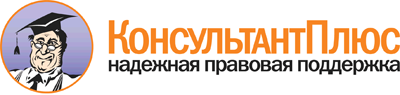  Федеральный закон от 06.12.2011 N 402-ФЗ
(ред. от 23.05.2016)
"О бухгалтерском учете" Документ предоставлен КонсультантПлюс

www.consultant.ru 

Дата сохранения: 03.05.2017 
 6 декабря 2011 годаN 402-ФЗ